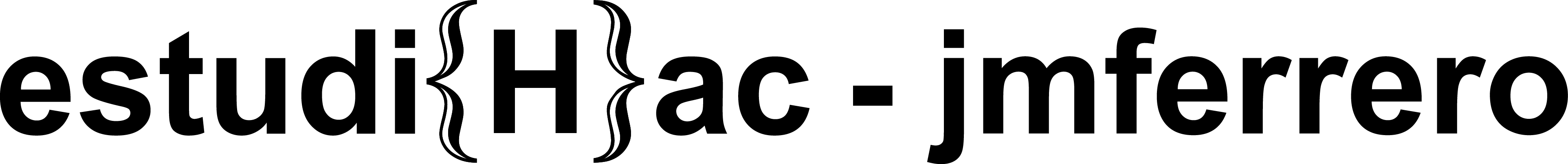 SKYLINEby José Manuel Ferrero 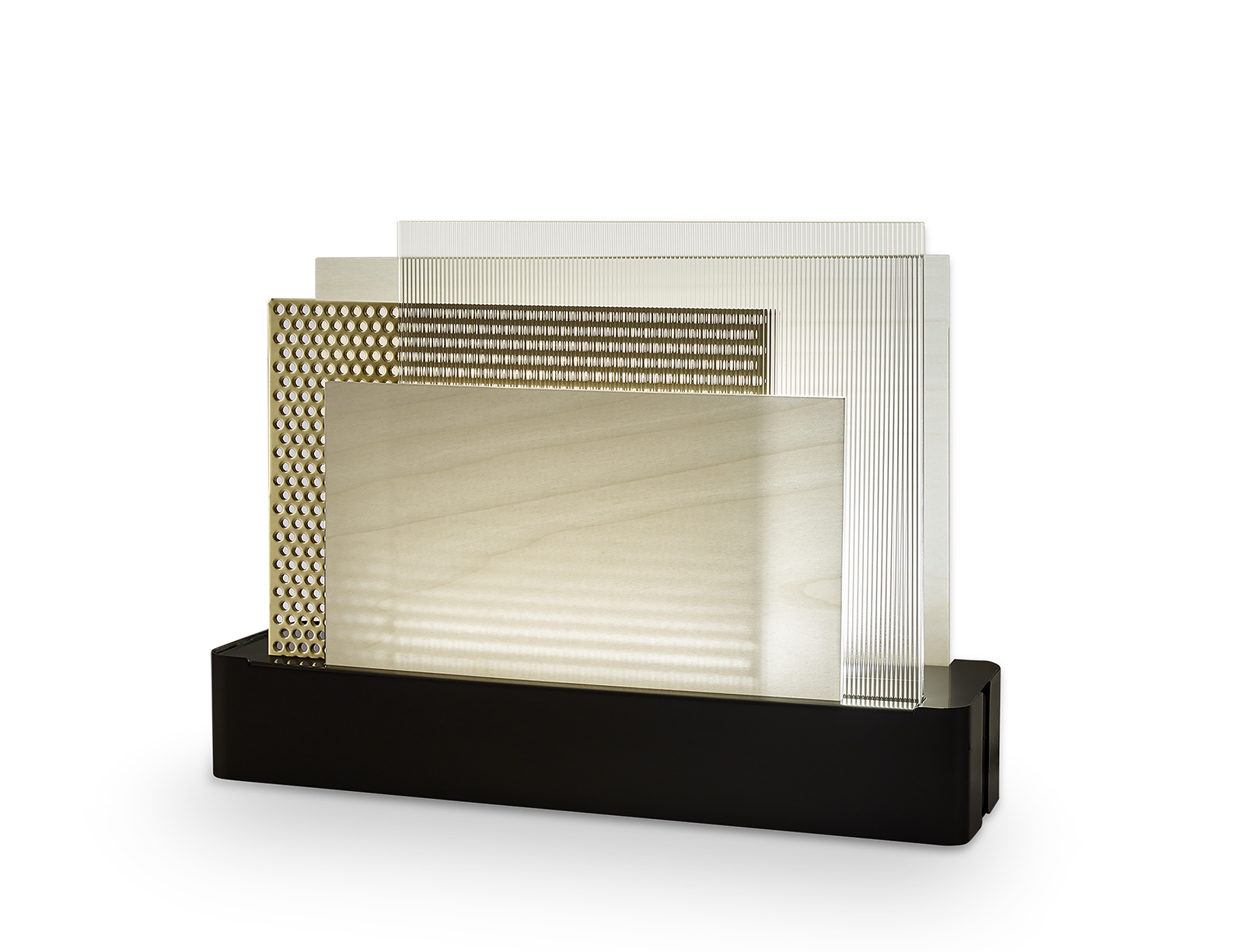 Tejer la luzCon la excéntrica Skyline, diseñada para la empresa española LZF LAMPS, el estudio valenciano estudi{H}ac trabajó en la paradoja de una lámpara textil, seleccionando una paleta de materiales y textiles para crear una lámpara 'moodboard' donde se combinan nuevos materiales con madera, cortinas de diferentes tamaños, textiles y telas opacantes para crear un abanico de posibilidades capaces de producir una serie de efectos de luz generados por la combinación de tan diversos materiales. La imagen resultante es la del horizonte de una gran ciudad suspendida y modulada por posiciones y movimientos, en la que las transparencias, texturas y colores crean efectos únicos con un fuerte impacto decorativo. Centrándose en los detalles, formas y materiales, estudi{H}ac ha tejido su concepto de elegancia sartorial en la textura del horizonte. La simplicidad en la construcción de esta luminaria y la versatilidad que expresa la hacen ideal para cualquier espacio de vida o de trabajo. En la constelación de productos existentes, José Manuel Ferrero ha sido capaz de identificar y proponer una solución original a la empresa cliente, lo que se traduce en la elección de compra por parte de los clientes que son un poco visionarios, y van buscando algo inusual y no trivial.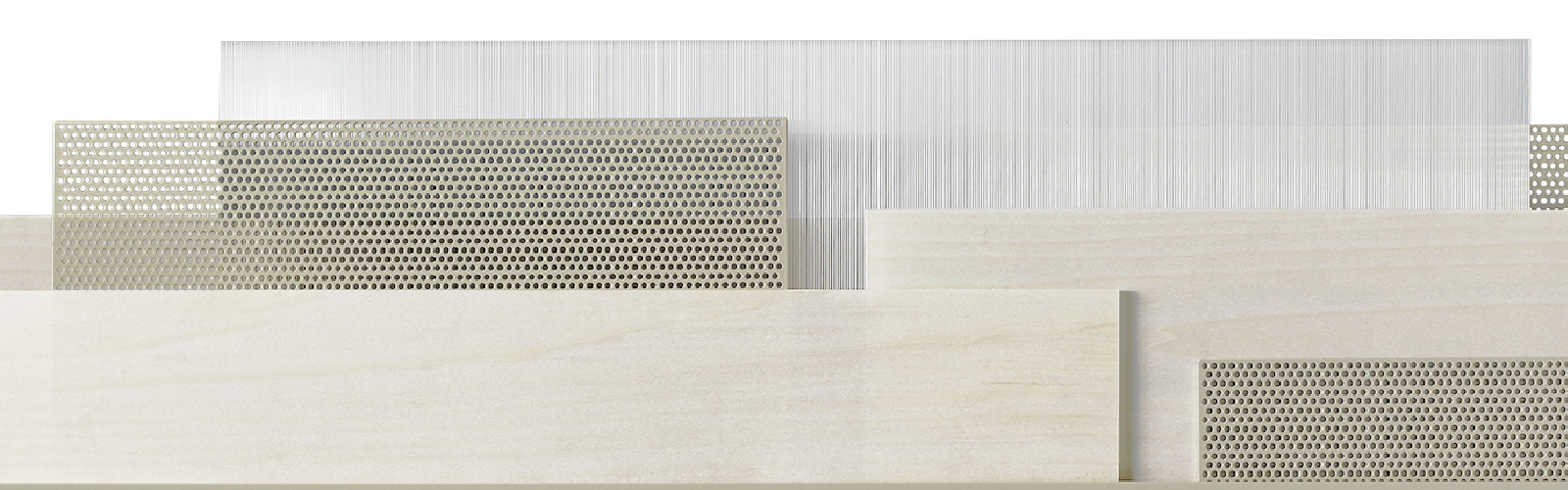 NOMBRE: SkylineCLIENTE: LZF LampsFECHA: 2019USO: Sistema de iluminación interiorINSPIRACIÓN: Skyline. El horizonte de la ciudadMATERIALES: Variedad de materiales como madera, textilesCOLORES: Acabados metálicos en colores: marfil mate, oro, negro, níquel. Acabados de madera colores: blanco, color hayaDIMENSIÓN: personalizable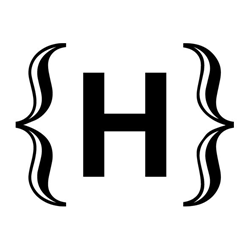 C/Turia nº 7 bajoT. +34 963 219 62246008 Valencia. Spainpress@estudihac.com – www.estudihac.com OGS PR and Communication Via Koristka 3, Milano +39 02 3450610info@ogs.it - www.ogs.it press.ogs.it